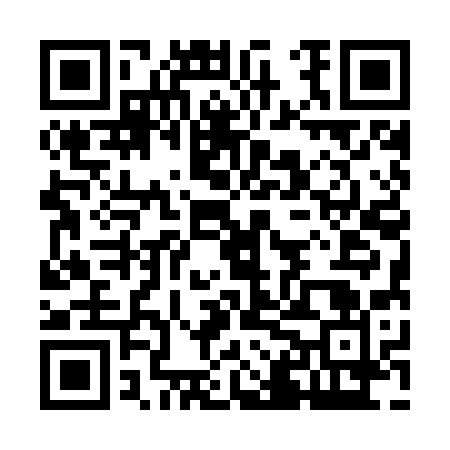 Ramadan times for Turtleford, Saskatchewan, CanadaMon 11 Mar 2024 - Wed 10 Apr 2024High Latitude Method: Angle Based RulePrayer Calculation Method: Islamic Society of North AmericaAsar Calculation Method: HanafiPrayer times provided by https://www.salahtimes.comDateDayFajrSuhurSunriseDhuhrAsrIftarMaghribIsha11Mon6:036:037:381:265:167:147:148:5012Tue6:006:007:361:255:187:167:168:5213Wed5:585:587:341:255:197:187:188:5414Thu5:555:557:311:255:217:207:208:5615Fri5:525:527:291:255:227:217:218:5816Sat5:505:507:261:245:247:237:239:0017Sun5:475:477:241:245:257:257:259:0218Mon5:455:457:211:245:277:277:279:0419Tue5:425:427:191:235:287:297:299:0620Wed5:395:397:171:235:307:317:319:0821Thu5:375:377:141:235:317:327:329:1022Fri5:345:347:121:225:327:347:349:1223Sat5:315:317:091:225:347:367:369:1424Sun5:295:297:071:225:357:387:389:1725Mon5:265:267:051:225:377:407:409:1926Tue5:235:237:021:215:387:417:419:2127Wed5:205:207:001:215:397:437:439:2328Thu5:185:186:571:215:417:457:459:2529Fri5:155:156:551:205:427:477:479:2730Sat5:125:126:521:205:447:497:499:3031Sun5:095:096:501:205:457:517:519:321Mon5:065:066:481:195:467:527:529:342Tue5:035:036:451:195:487:547:549:363Wed5:005:006:431:195:497:567:569:394Thu4:584:586:401:195:507:587:589:415Fri4:554:556:381:185:528:008:009:436Sat4:524:526:361:185:538:018:019:467Sun4:494:496:331:185:548:038:039:488Mon4:464:466:311:175:558:058:059:519Tue4:434:436:291:175:578:078:079:5310Wed4:404:406:261:175:588:098:099:56